       ПРЕДМЕТ: Појашњењa бр. 5 у вези са Јавним позивом за избор стручног надзора над извођењем радова на реализацији пројекта изградње инфраструктурног коридора ауто-пута Е-761, деоница Појате-Прељина („Моравски коридорˮ) На сајту Mинистарства објављен је Jавни позив за избор стручног надзора над извођењем радова на реализацији пројекта изградње инфраструктурног коридора ауто-пута Е-761, деоница Појате-Прељина („Моравски коридорˮ).У складу са Јавним позивом, објављујемо следећe одговоре на питања:Питање број 1:Који је крајњи рок за објављивање одговора на захтеве за појашњења ?Одговор на питање број 1Одговори на захтеве за појашњења објављују се у примереним роковима, спрам броја и садржајности достављених питања (захтева за појашњењима), а најкасније два дана пре истека рока за подношење пријава.Питање број 2:Да ли се рок од 6 дана за достављање захтева за појашњење (према питању и одговору број 1) односи на календарске или радне дане ?Одговор на питање број 2Захтеви за информацијама и додатним појашњењима Јавног позива могу се упутити Наручиоцу најкасније шестог дана пре истека рока за подношење пријава. Захтеви за информацијама и додатним појашњењима који пристигну након истека тог рока неће се узимати у разматрање.Рокови се рачунају у календарским данима.Питање број 3:Да ли је дозвољено да домаће правно лице номинује у понуди кључно и остало особље које није тренутно запослено код домаћег правног лице, уз изјаву да ће предложено особље запослити у складу са домаћим законом о раду, у случају додељивања посла, одмах по потписивању уговора ?Одговор на питање број 3:Испуњеност критеријума који се односе на стручни капацитет – кадровске ресурсе може се доказивати изјавом да се понуђач (подносилац пријаве) обавезује да запосли све кључне и остале експерте, у складу са важећим прописима и законодавством Републике Србије, у смислу постављеног питања, а сходно захтевима садржаним у Јавном позиву. Уколико у поступку за избор стручног надзора над извођењем радова на реализацији пројекта изградње инфраструктурног коридора ауто-пута Е-761, деоница Појате-Прељина („Моравски коридорˮ) буде изабран за извршење предметних услуга, понуђач (подносилац пријаве) је дужан да ангажује све кључне и некључне кадрове у року од 10 (десет) радних дана од дана закључења уговора.Питање број 4:Да ли гаранција за озбиљност пријаве мора да буде издата за фирму која је носилац посла у конзорцијуму ?Одговор на питање број 4:Гаранција за озбиљност пријаве мора бити поднета од стране подносиоца пријаве, уколико подносилац пријаву подноси самостално, или од стране једног од чланова конзорцијума, уколико пријаву подноси конзоријум (група подносилаца). Није нужно да гаранцију за озбиљност пријаве поднесе носилац посла у конзорцијуму.Питање број 5:Да ли гаранција за озбиљност може/мора да буде издата за конзорцијум у целини (на пример, према питању и одговору број 3, потребна је јединствена полиса на нивоу Конзорцијума за осигурање од професионалне одговорности) ?Одговор на питање број 5:Гаранција за озбиљност пријаве мора бити издата за потребе обезбеђења озбиљности пријаве у поступку за избор стручног надзора над извођењем радова на реализацији пројекта изградње инфраструктурног коридора ауто-пута Е-761, деоница Појате-Прељина („Моравски коридорˮ), сходно садржини Јавног позива, а може бити издата на име једног члана конзорцијума.Питање број 6:Да ли гаранција за озбиљност пријаве може да буде издата од стране партнера у конзорцијуму који није водећи партнер/носилац посла ?Одговор на питање број 6:Сходно одговору датом на питање под р.бр. 4, гаранција за озбиљност пријаве мора бити поднета од стране подносиоца пријаве, уколико подносилац пријаву подноси самостално, или од стране једног од чланова конзорцијума, уколико пријаву подноси конзоријум (група подносилаца). Није нужно да гаранцију за озбиљност пријаве поднесе носилац посла у конзорцијуму.Питање број 7:Да ли је дозвољено уместо гаранције за озбиљност пријаве, положити средства у одговарајућем износу од 180,000 евра у року од 120 дана ?Одговор на питање број 7:Подносилац пријаве је дужан да у пријави достави средство финансијског обезбеђења за озбиљност пријаве (банкарску гаранцију) која у свему одговара захтевима садржаним у Јавном позиву. Није предвиђена могућност депоновања средстава, у смислу постављеног питања.Питање број 8:Да ли иста лабораторија може да буде члан конзорцијума са једним понуђачем и подизвођач са другим понуђачем ?Одговор на питање број 8:Да. Привредни  субјект - лабораторија може да буде члан конзорцијума, а уједно може имати уговор о располагању/коришћењу предметне лабораторије са другим подносицем пријаве.Питање број 9:Према пројектном задатку, „Подносилац пријаве мора узети у обзир и могуће продужетке рока за завршетак радова, као и рока за пријаву недостатака". Можете ли да појасните на који начин ово треба да буде узето у обзир ?Одговор на питање број 9:Предмет јавног позива је избор стручног надзора над извођењем радова на реализацији пројекта изградње инфраструктурног коридора ауто-пута Е-761, деоница Појате-Прељина („Моравски коридорˮ), који пројекат се реализује у складу са Комерцијалним уговором, ближе описаном у тексту Јавног позива, и у складу са садржином Пројектног задатка (Прилог 1 Јавног позива). Стручни надзор се обезбеђује за потребе реализације предметног пројекта, тј. до окончања реализације по Комерцијалном уговору, као и у гарантном периоду, што значи да сви евентуални продужеци иницијално уговорених рокова за извођење радова повлаче за собом потребу продужетка рока за пружање услуга стручног надзора. Такође, уколико из било којих ралога дође до продужетака гарантних рокова, стучни надзор остаје у уговрним обавезама до истека истих. Наведена питања биће прецизно регулисана уговором о вршењу стручног надзора над извођењем радова на реализацији пројекта изградње инфраструктурног коридора ауто-пута Е-761, деоница Појате-Прељина („Моравски коридорˮ), који ће бити закључен са изабраним подносиоцем пријаве.Питање број 10:Да ли подносилац пријаве може да ангажује додатне подизвођаче након потписивања уговора, уколико се јави потреба за тим ?Одговор на питање број 10:Изабрани подносилац пријаве са којим буде закључен уговор биће дужан да током читавог периода реализације континуирано обезбеђује услове за реализацију посла по уговору, у свему у складу са садржином Јавног позива, Пројектног задатка (Прилог 1 Јавног позива) и уговора. Сва евентуална ангажовања привредних субјеката који нису иницијално номиновани приликом подношења пријаве могућа су само на основу детаљних образложења потребе додатних ангажовања у наведеном смислу, уз изричиту, писану сагласност наручиоца и уз достављање одговарајућих доказа о испуњености свих прописаних услова за обављање одговарајуће врста посла.Питање број 11:Према условима јавног позива, у погледу људских ресурса „Уз листу референтних пројеката за потребе бодовања, потребно је доставити и решења о именовању на позицији надзорног органа на предметном пројекту". Да ли је за стране држављане дозвољено приложити сличну потврду/решење (у случају да се слично решење издаје у конкретном случају) или неки други доказ о обављеном послу ?Одговор на питање број 11:Дозвољено је.Питање број 12:Да ли се докази достављају само за кључно или и остало особље ?Одговор на питање број 12:Докази се достављају у свему под условима  и на начин дефинисан Јавним позивом, онако како је то наведено за сваког члана особља надзора, у оквиру захтеваних општих критеријума и посебних критеријума.Питање број 13:Да ли исто правно лице може бити подизвођач у понудама различитих понуђача ?Одговор на питање број 13:Исто лице не може бити подизвођач у пријавама различитих подносилаца, осим кад је у питању лабораторија.Питање број 14:Да ли исто физичко лице може бити предложено као део кључног или осталог особља у понудама различитих понуђача ?Одговор на питање број 14:Исто лице не може бити предложено као део особља у пријавама различитих подносилаца.Питање број 15:Да ли се финансијска понуда (образац понуђене цене) доставља у посебној коверти, одвојено од осталог дела понуде ?Одговор на питање број 15:Јавним позивом је предвиђено да се пријаве подносе Министарству грађевинарства, саобраћаја и инфраструктуре, преко поште на адресу писарнице Генералног секретаријата Владе РС, ул. Немањина бр. 11, 11000 Београд, у затвореној коверти, са назнаком „Пријава за јавни позив за избор стручног надзора над извођењем радова на реализацији пројекта изградње инфраструктурног коридора ауто-пута Е-761, деоница Појате-Прељина („Моравски коридорˮ)“ или непосредно на писарници (у затвореној коверти са пуном адресом пошиљаоца на полеђини коверте). Није предвиђен посебан начин за достављање обрасца понуђене цене, у смислу постављеног питања.Питање број 16:Да ли ће изабрани понуђач бити плаћен према одобреним радним данима/месецима или се уговара укупна цена са наручиоцем ?Одговор на питање број 16:Начин плаћања биће предмет преговора са изабраним подносиоцем пријаве у поступку за закључење уговора. Као што је наведено у Јавном позиву, Радна група Владе, по доношењу одлуке Владе о избору вршиоца стручног надзора, спроводи преговоре са изабраним подносиоцем пријаве у циљу закључења уговора, односно припрема текст уговора са вршиоцем стручног надзора и спроводи поступак у складу са Уредбом о критеријумима и начину избора стратешког партнера и стручног надзора над извођењем радова на реализацији пројекта изградње инфраструктурног коридора ауто-пута Е-761, деоница Појате-Прељина.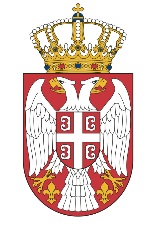 Република СрбијаМИНИСТАРСТВО ГРАЂЕВИНАРСТВА,САОБРАЋАЈА И ИНФРАСТРУКТУРЕДатум: 10.05.2021. годинеНемањина 22-26, Београд